Grace United  May 2017 NewsletterOffice Notes:	Summer Camp activity fees and fall registration fees have recently been added to tuition statements. Please remember the summer activity fee of $50 is applicable to all children attending our camp. This fee helps to cover field trip expenses and extra activities that make our summer camp fun and exciting for the children. We already have many extras planned to make this summer great! Re-registration fees of $50 are collected for our preschool and kindergarten prep students that have re-enrolled for the 2017-2018 school year. You can expect to see this charge on your tuition statement. Please note, that your account must be paid in full in order to attend Summer Camp or re-enroll for the fall. 	Thank you everyone for supporting our fundraisers and giving to our playground fund. We were so excited to see our new surfacing installed and are extremely happy with the finished product! Thanks to the generosity of our families, the church, and our community we had some additional funding left in the account. We have used that money to purchase chimes for the playground and a bounce house. Look for this items on our playground in the next few weeks! Church News:	Grace UCC will be having an informal church service and picnic lunch at Memorial park, pavilion #2 on Sunday, June 4th. The service will begin at . All are welcome to attend!Important Dates:Scholastic Book orders due-Wednesday, May 15th Mother’s Muffin Breakfast-Friday May 12th All mothers and grandmothers are invited to have breakfast with us downstairs between the hours of 7:00 and 8:30am in celebration of Mother’s Day. Center Closed in observance of Memorial Day-Monday, May 29th  Month’s Themes: Color: Purple							Shape: TriangleSign Language: Mother						Spanish: Cinco de MayoLetters: Letter Z							Numbers: 18, 19, 20 Week 1- Dinosaurs							Week 2- Mother’s DayWeek 3- Community Helper Postal worker & Librarian 	Week 5-Circus		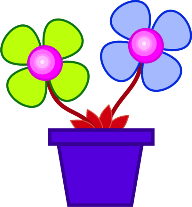 Week 4- Community Helper Doctor & Police	May Birthdays:May 16th 			Happy Birthday to Mikayla			6 Years OldMay 16th  			Happy Birthday to	Savannah			5 Years OldMay 18th 			Happy Birthday to	Leah				7 Years OldMay 22nd 			Happy Birthday to	Delaney			5 Years OldMay 26th 			Happy Birthday to	Grace			5 Years OldMay 26th			Happy Birthday to Grant				3 Years Old	We hope that everyone enjoys the warmer weather, and has a very happy Memorial Day weekend!				With Care of Children,Ms. Katie, Ms. Crystal B, Ms. Christine, Ms. Natalie, Ms. Naomi, Ms. Jackie, Ms. Melissa, Ms. Crystal V And Ms. KatiWe know everyone is getting excited for summer, and the kids especially are counting down the days! Here a couple of tips to remember to keep the kids active and healthy!! Have a great Summer!!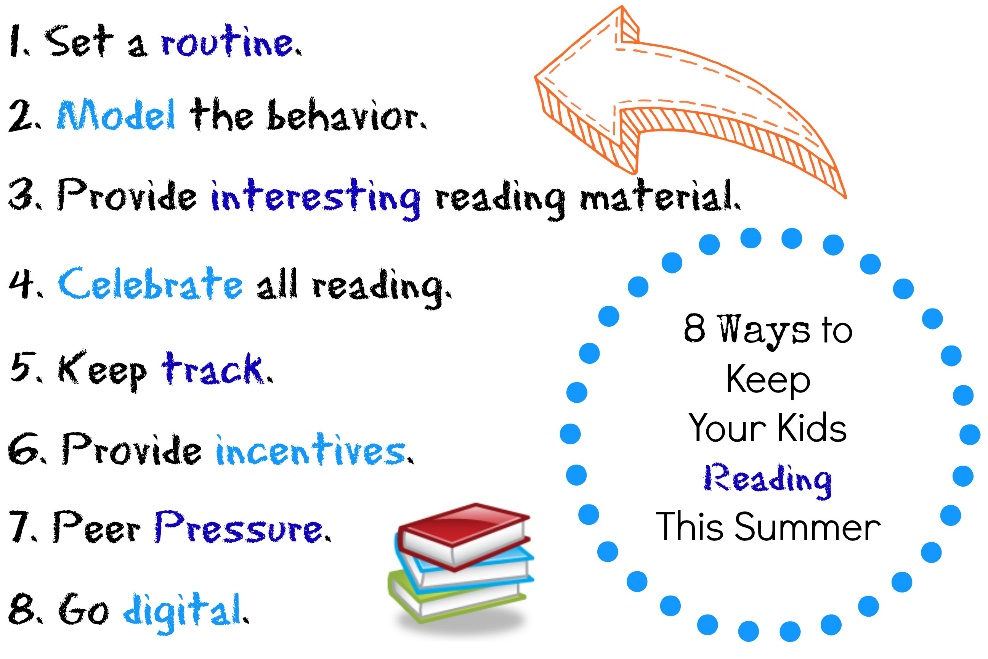 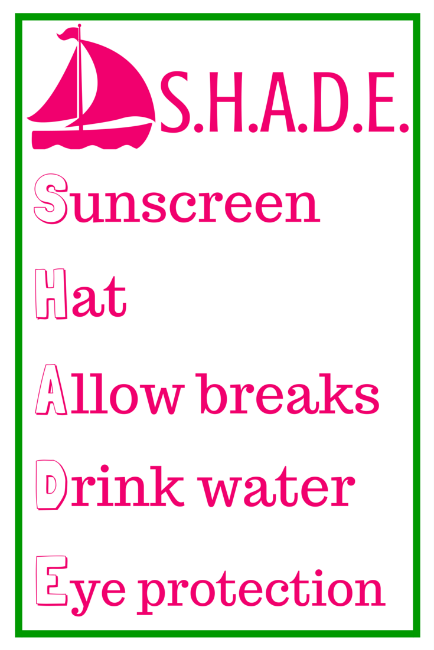 